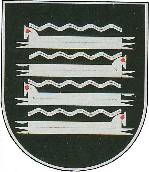 KAIŠIADORIŲ RAJONO SAVIVALDYBĖS ADMINISTRACIJOS DIREKTORIUSĮSAKYMASDĖL KAIŠIADORIŲ RAJONO SAVIVALDYBĖS ADMINISTRACIJOS VAIKO GEROVĖS KOMISIJOS SUDARYMO 2020 m. gruodžio 14  d.  Nr. V1E- 1560KaišiadorysVadovaudamasis Lietuvos Respublikos vietos savivaldos įstatymo 18 straipsnio 1 dalimi ir Lietuvos Respublikos vaiko minimalios ir vidutinės priežiūros įstatymo 30 straipsnio 2, 3 ir 4 dalimis:S u d a r a u Kaišiadorių rajono savivaldybės administracijos Vaiko gerovės komisiją šios sudėties:Nijolė Butrimavičienė, Kaišiadorių rajono savivaldybės administracijos Švietimo, kultūros ir sporto skyriaus  tarpinstitucinio bendradarbiavimo koordinatorė – komisijos pirmininkė;Ramunė Jakštienė, Kaišiadorių pedagoginės psichologinės tarnybos l. e. p. direktorė– sekretorė;Rimutė Arlauskienė, Kaišiadorių rajono savivaldybės administracijos Švietimo, kultūros ir sporto skyriaus vedėja;Artūras Biguzas, Kauno apskrities vyriausiojo policijos komisariato Kaišiadorių policijos komisariato veiklos skyriaus vyriausiasis tyrėjas;Egidijus Ulanavičius, Kauno apskrities vyriausiojo policijos komisariato Kaišiadorių policijos komisariato veiklos skyriaus vyriausiasis tyrėjas;Giedrius Jusas, Kauno apskrities vyriausiojo policijos komisariato Kaišiadorių policijos komisariato veiklos skyriaus vyriausiasis tyrėjas;Irena Kiselienė, Valstybės vaiko teisių apsaugos ir įvaikinimo tarnybos prie Socialinėsapsaugos ir darbo ministerijos Kauno apskrities vaiko teisių apsaugos skyriaus patarėja Kaišiadorių rajono savivaldybėje;Jolanta Koklevičienė, Kaišiadorių socialinių paslaugų centro atvejo vadybininkė;Neringa Kupčiūnienė, Kaišiadorių rajono savivaldybės administracijos Socialinės paramos skyriaus vyriausioji specialistė;Eglė Mockevičienė, Kaišiadorių rajono savivaldybės administracijos Socialinės paramos skyriaus vedėja;Ina Zabielienė, Kaišiadorių rajono apylinkės prokuratūros prokurorė;Danguolė Miliauskaitė, Kaišiadorių rajono savivaldybės administracijos savivaldybės gydytoja;Loreta Žižliauskienė, Lietuvos probacijos tarnybos Vilniaus regiono skyriaus specialistė. P r i p a ž į s t u netekusiu galios Kaišiadorių rajono savivaldybės administracijos direktoriaus 2020 m. kovo 30 d. įsakymą Nr. V1E-307 „Dėl Kaišiadorių rajono savivaldybės administracijos Vaiko gerovės komisijos sudarymo“.Šis įsakymas per vieną mėnesį nuo įsigaliojimo dienos gali būti skundžiamas Lietuvos administracinių ginčų komisijos Kauno apygardos skyriui (Laisvės al. 36, Kaunas) Lietuvos Respublikos ikiteisminio administracinių ginčų nagrinėjimo tvarkos įstatymo nustatyta tvarka arba Regionų apygardos administracinio teismo Kauno rūmams (A. Mickevičiaus g. 8A, Kaunas)  Lietuvos Respublikos administracinių bylų teisenos įstatymo nustatyta tvarka.Administracijos direktorius 		              Mindaugas Nasevičius ParengėNijolė Butrimavičienė2020-12-14